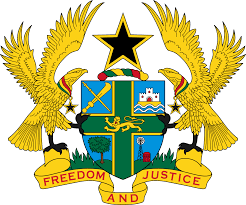 STATEMENT BY GHANA DELIVERED BY MR. ALEXANDER GRANT NTRAKWA,DEPUTY PERMANENT REPRESENTATIVE, WEDNESDAY 6TH NOVEMBER, 2019REVIEW OF FIJIThank you, Mr. PresidentGhana extends a warm to the delegation of Fiji to the UPR Working Group.My delegation notes with appreciation the remarkable progress made by Fiji to promote and protect human rights and fundamental freedoms. In this regard, we note with commendation the ratification by Fiji of six (6) core human rights Treaties and Conventions within the period 2014 and 2019, including the Convention Against Torture and other Cruel, Inhumane or Degrading Treatment or Punishment. We commend Fiji for promoting climate change and disaster resilience in the Pacific region and beyond.Ghana has the following two recommendations for consideration by Fiji:Continue to implement robust domestic legislative and policy frameworks to mitigate the adverse effect of climate change and natural disasters;Consider ratifying the Optional Protocol to the Convention Against Torture at the earliest convenience.Ghana wishes Fiji every success with the UPR. I thank you.        